Zadania: FotosyntezaZadanie 1.Na schemacie przedstawiono zapis fotosyntezy.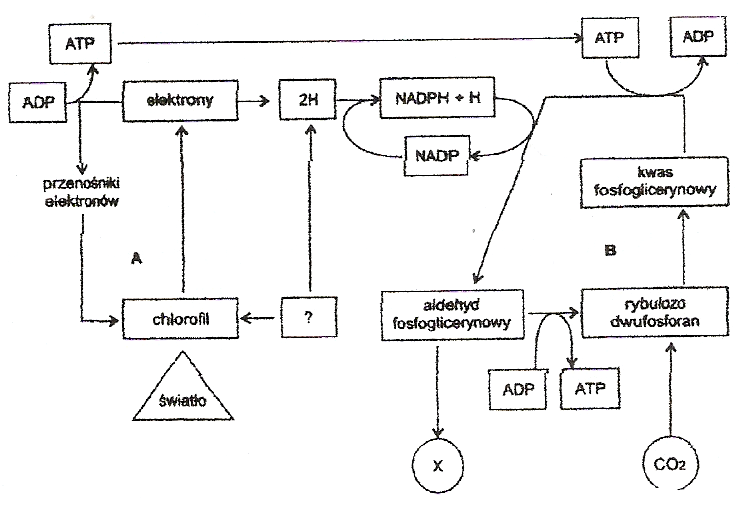 Zadanie 2.Schemat przedstawia transport elektronów w fazie jasnej fotosyntezy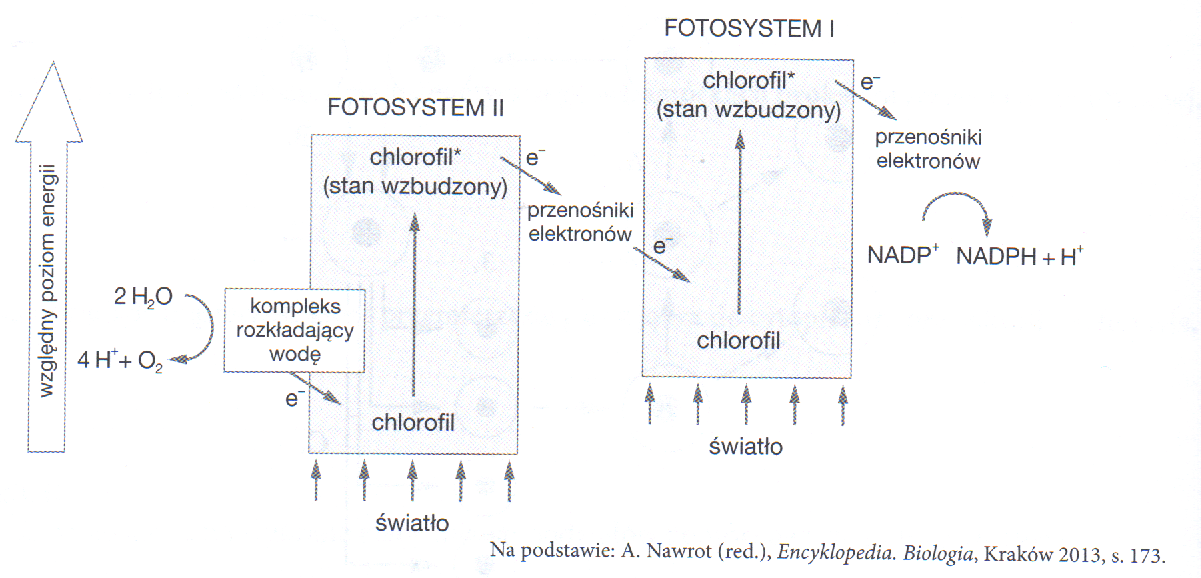 Zadanie 13.Zadanie 3.Chloroplasty w komórkach niektórych liści zmieniają swoje położenie pod wpływem światła o różnej intensywności.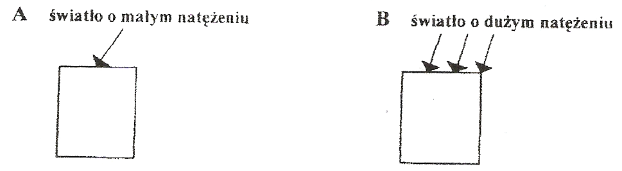 Zadanie 4.Przedstawiono poniżej równania chemiczne w uproszczony sposób prezentują przebieg procesu fotosyntezy u roślin i u bakterii fotosyntetyzujących.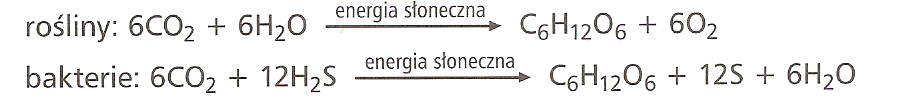 Zanalizuj przedstawione równania i podaj 3 podobieństwa i 2 różnice w przebiegu obu procesów.Zadanie 5.Określ rolę, jaką w procesie fotosyntezy odgrywają fotony światła, cząsteczki chlorofilu oraz „wybite” z nich elektrony.Wyjaśnij, na czym polega rola wody w fazie fotosyntezy zależnej od światła oraz przedstaw istotę fazy fotosyntezy niezależnej od światła, wykazując rolę „siły asymilacyjnej”.Zadanie 6.Na schematach przedstawiono sposób wiązania CO2 przez rośliny typu C3 i C4.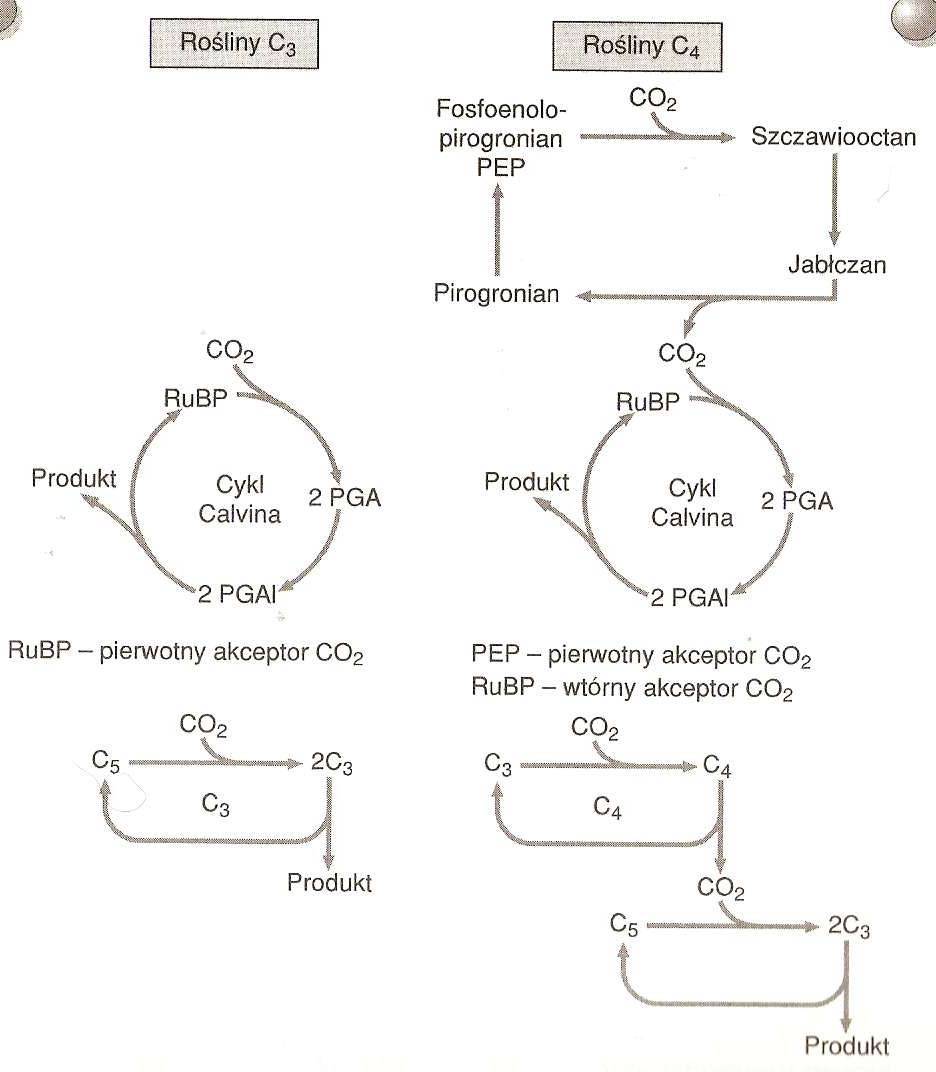 Zadanie 17.Zadanie 7.Na wykresie przedstawiono wpływ temperatury na intensywność fotosyntezy rośliny klimatu umiarkowanego.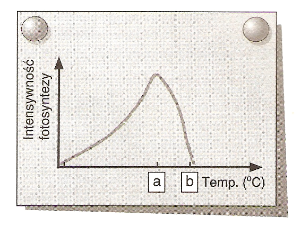 Zadanie 8.Określ rolę, jaką w procesie fotosyntezy odgrywają fotony światła, cząsteczki chlorofilu oraz „wybite” z nich elektrony.Wyjaśnij, na czym polega rola wody w fazie fotosyntezy zależnej od światła oraz przedstaw istotę fazy fotosyntezy niezależnej od światła, wykazując rolę „siły asymilacyjnej”.Zadanie 9.Wykres ilustruje wpływ stężenia CO2 na fotosyntezę u roślin C3 i C4.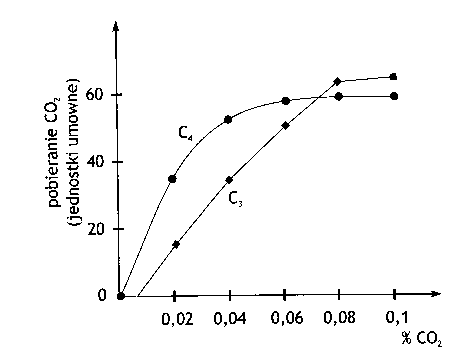 